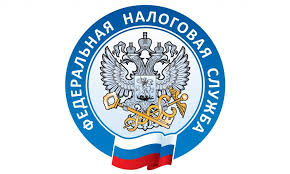 Вопрос: Об определении ИП, применяющим ПСН, суммы налога, подлежащей уплате, а также ведении и представлении им в налоговый орган книги учета доходов.Ответ:В соответствии со статьей 346.47 Налогового кодекса Российской Федерации (далее - Кодекс) объектом налогообложения по налогу, уплачиваемому в связи с применением патентной системы налогообложения (далее - ПСН), признается потенциально возможный к получению индивидуальным предпринимателем годовой доход (далее - ПВД) по соответствующему виду предпринимательской деятельности, установленный законом субъекта Российской Федерации.Согласно пункту 1 статьи 346.48 Кодекса налоговая база по налогу, уплачиваемому в связи с применением ПСН, определяется как денежное выражение ПВД по виду предпринимательской деятельности, в отношении которого применяется ПСН в соответствии с главой 26.5 Кодекса, устанавливаемого на календарный год законом субъекта Российской Федерации.Пунктом 1 статьи 346.51 Кодекса установлено, что налог при применении ПСН исчисляется как соответствующая налоговой ставке процентная доля налоговой базы.При этом в случае получения индивидуальным предпринимателем патента на срок менее календарного года налог рассчитывается путем деления размера ПВД на количество дней в этом календарном году и умножения полученного результата на налоговую ставку и количество дней срока, на который выдан патент.Таким образом, в рамках применения ПСН размер налога зависит от размера ПВД и срока действия патента. Фактически полученные индивидуальным предпринимателем доходы при определении суммы налога, подлежащей уплате в связи с применением ПСН, не учитываются.На основании пункта 1 статьи 346.53 Кодекса налогоплательщики в целях подпункта 1 пункта 6 статьи 346.45 Кодекса ведут учет доходов от реализации, полученных при осуществлении видов предпринимательской деятельности, в отношении которых применяется ПСН, в книге учета доходов индивидуального предпринимателя, применяющего патентную систему налогообложения, форма и порядок заполнения которой утверждаются Министерством финансов Российской Федерации.Приказом Минфина России от 22.10.2012 N 135н утверждена форма книги учета доходов индивидуального предпринимателя, применяющего ПСН (далее - книга учета доходов), а также порядок ее заполнения.Пунктом 1.1 Порядка заполнения книги учета доходов предусмотрено, что индивидуальные предприниматели, применяющие ПСН, ведут книгу учета доходов, в которой в хронологической последовательности на основе первичных документов позиционным способом отражают все хозяйственные операции, связанные с получением доходов от реализации, в налоговом периоде (периоде, на который получен патент).В соответствии с подпунктом 5 пункта 1 статьи 23 Кодекса налогоплательщики обязаны представлять в налоговый орган по месту жительства индивидуального предпринимателя, нотариуса, занимающегося частной практикой, адвоката, учредившего адвокатский кабинет, по запросу налогового органа книгу учета доходов и расходов и хозяйственных операций.Учитывая изложенное, представление индивидуальными предпринимателями, применяющими ПСН, в налоговый орган книги учета доходов возможно только по запросу налогового органа. При этом Кодекс не содержит иных положений, обязывающих индивидуальных предпринимателей, применяющих ПСН, представлять в налоговый орган книгу учета доходов.                                   Определение: Письмо Минфина России от 26.07.2021 N 03-11-06/59496